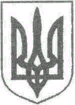 УКРАЇНАЖИТОМИРСЬКА ОБЛАСТЬНОВОГРАД-ВОЛИНСЬКА МІСЬКА РАДАМІСЬКИЙ ГОЛОВА РОЗПОРЯДЖЕННЯвід  31.03.2017    № 82 (о)Керуючись підпунктами 19,20 частини четвертої статті 42 Закону України „Про місцеве самоврядування в Україні“, у зв’язку з необхідністю вирішення нагальних проблем щодо: продовження будівництва хірургічного корпусу Новоград-Волинського міськрайТМО; створення госпітальної ради  та організації і функціонування медичної допомоги в Новоград-Волинському госпітальному окрузі; впровадження проекту «Прозорий соціальний офіс» в місті Новограді-Волинському; будівництва центру надання адміністративних послуг в місті Новограді-Волинському; забезпечення організаційного супроводу робочого візиту Міністра соціальної політики України Реви А.О. до міста Новограда-Волинського:1. Утворити робочі групи та затвердити їх склад згідно з додатками:1.1. З питань продовження будівництва хірургічного корпусу Новоград-Волинського міськрайТМО (додаток 1).1.2. З питань Новоград-Волинського госпітального округу (додаток 2).1.3. З питань впровадження проекту «Прозорий соціальний офіс» в місті Новограді-Волинському (додаток 3).1.4. З питань будівництва центру надання адміністративних послуг в місті Новограді-Волинському (додаток 4).1.5. З питань забезпечення організаційного супроводу робочого візиту Міністра соціальної політики України Реви А.О. до міста Новограда-Волинського (додаток 5).2. Головам робочих груп забезпечити:2.1.Розробку графіків засідань робочих груп та систематичне проведення їх засідань.2.2. Документальне оформлення засідань робочих груп.2.3. Висвітлення в засобах масової інформації результатів діяльності робочих груп. 3.Відділу  інформації та зв’язків з громадськістю міської ради оприлюднити це розпорядження на офіційному сайті міської ради.4.Контроль за виконанням цього розпорядження покласти на першого заступника міського голови Колотова С.Ю., секретаря міської ради Пономаренко О.А.    Міський голова                                                                            В.Л.ВесельськийДодаток 1до розпорядження міського головивід  31.03.2017     № 82 (о)Склад робочої групиз питань продовження будівництва хірургічного корпусу Новоград-Волинського міськрайТМОКеруючий справами виконавчого комітету міської ради                                                                       Д.А.РужицькийДодаток 2до розпорядження міського головивід  31.03.2017     № 82 (о)Склад робочої групи з питань Новоград-Волинського госпітального округуКеруючий справами виконавчого комітету міської ради                                                                           Д.А.РужицькийДодаток 3до розпорядження міського головивід  31.03.2017     № 82 (о)Склад робочої групиз питань впровадження проекту «Прозорий соціальний офіс» в місті Новограді-ВолинськомуКеруючий справами виконавчого комітету міської ради                                                                          Д.А.РужицькийДодаток 4до розпорядження міського головивід  31.03.2017     № 82 (о)Склад робочої групиз питань будівництва центру надання адміністративних послугв місті Новограді-ВолинськомуКеруючий справами виконавчого комітету міської ради                                                                              Д.А.РужицькийДодаток 5до розпорядження міського головивід  31.03.2017     № 82 (о)Склад робочої групиз питань забезпечення організаційного супроводу робочого візиту Міністра соціальної політики України Реви А.О. до міста Новограда-ВолинськогоКеруючий справами виконавчого комітету міської ради                                                                              Д.А.РужицькийПро забезпечення реалізації заходів, визначених за наслідками робочої поїздки до Житомирської обласної ради, Міністерств охорони здоров’я  та  соціальної політики УкраїниШутова Лариса Валентинівназаступник міського голови, голова робочої групиДутчак Любомир Романовичначальник відділу з питань охорони здоров’я міської ради, заступник голови робочої групи Кочук Людмила Анатоліївнаголовний спеціаліст відділу з питань охорони здоров’я міської ради, секретар робочої групиЧлени робочої групиЧлени робочої групиБорис Василь Миколайовичголовний лікар Новоград-Волинського міськрайТМОГудзь Дмитро Сергійовичначальник управління – головний архітектор міста управління містобудування, архітектури та земельних відносин міської радиЖурбенко Олег Івановичголова депутатської фракції міської ради «Опозиційний блок» (за згодою)Іваненко Валентина Володимирівнаначальник відділу бюджетних видатків фінансового управління міської радиЛевицька Марія Ярославівнаначальник відділу інформації та зв’язків з громадськістю міської радиЛипська Оксана Миколаївнаначальник відділу підтримки муніципальних ініціатив та інвестицій міської радиЛібер Михайло Степановичрадник міського голови з соціальних питань, голова Наглядової ради міськрайТМОНусбаум Степан Антоновичдепутат Житомирської обласної ради   (за згодою)Мартинюк Микола Івановичрадник міського голови з питань культуриМахінов Михайло Костянтиновиччлен виконавчого комітету міської ради, генеральний директор ТОВ «Юнік-Фарма» (за згодою)Мельник Віктор Сергійовичдепутат Житомирської обласної ради   (за згодою)Патюк Олександр Михайловичначальник відділу капітального будівництва управління житлово-комунального господарства, енергозбереження та комунальної власності міської радиПортянко Сергій Федоровиччлен виконавчого комітету міської ради, генеральний директор  ПАТ «Новоград-Волинський хлібозавод» (за згодою)Рибаков Анатолій Павловичінженер технагляду управління житлово-комунального господарства, енергозбереження та комунальної власності міської радиСоловей Микола Івановичінженер технагляду (за згодою)Соловей Станіслав Йосиповичпідрядник, генеральний директор ТзОВ «Довірче товариство Перша Волинська фінансово-будівельна компанія «Траст-Інвест-Буд» (за згодою)Тімофєєва Олена Вячеславівнаначальник відділу економічного аналізу та планування міської радиФедорчук Володимир Григоровичголова постійної комісії міської ради з питань соціальної політики, охорони здоров’я, освіти, культури та спорту (за згодою)Хапчук Сергій Вікторовичголова постійної комісії міської ради з питань економічного розвитку (за згодою)Усенко Микола Григоровичголова депутатської фракції «Народна Партія» (за згодою)Шнайдер Костянтин Валерійовичдепутат міської ради, голова ради голів профспілкових комітетів медичних працівників міста та району (за згодою)Юшманов Ігор Геннадійовичголова постійної комісії міської ради з питань міського бюджету та комунальної власності (за згодою)Ющенко Олександр Миколайовичдепутат Житомирської обласної ради (за згодою)  Шутова Лариса Валентинівназаступник міського голови, голова робочої групиПономаренко Олена Анатоліївнасекретар міської ради, співголова робочої групиДутчак Любомир Романовичначальник відділу з питань охорони здоров’я міської ради, заступник голови робочої групи Мартищук Уляна Іванівнаголовний спеціаліст відділу з питань охорони здоров’я міської ради, секретар робочої групиЧлени робочої групиЧлени робочої групиБірюченко Вікторія Анатоліївначлен виконавчого комітету міської ради, начальник Новоград-Волинського управління Державної казначейської служби України у Житомирській області (за згодою)Борис Василь Миколайовичголовний лікар Новоград-Волинського міськрайТМОІваненко Валентина Володимирівнаначальник відділу бюджетних видатків фінансового управління міської радиКармазін Олександр Васильовичдепутат міської ради (за згодою)Костеченко Олександр Федоровиччлен виконавчого комітету міської ради, голова Ради громадського об’єднання фізичних осіб-підприємців малого та середнього бізнесу «Звягельчани» (за згодою)Кур’ята Аліна Григорівнаначальник управління статистики у місті Новограді-Волинському (за згодою)Лібер Михайло Степановичрадник міського голови з соціальних питань, голова Наглядової ради міськрайТМОМельник Віктор Сергійовичдепутат Житомирської обласної ради   (за згодою)Нусбаум Степан Антоновичдепутат Житомирської обласної ради   (за згодою)Остапчук Василь Івановичголова депутатської фракції міської ради «Радикальна Партія Олега Ляшка» (за згодою)Павловський Микола Станіславовичдепутат міської ради (за згодою)Потопальська Ірина Володимирівнаголовний спеціаліст відділу підтримки муніципальних ініціатив та інвестицій міської радиРудик Тетяна Казимирівнадепутат міської ради (за згодою)Самойленко Людмила Миколаївнаначальник юридичного відділу міської радиСтадник Олександр Миколайовичдепутат міської ради (за згодою)Талько Оксана Миколаївнаголовний спеціаліст відділу інформації та зв’язків з громадськістю міської ради Федорчук Володимир Григоровичголова постійної комісії міської ради з питань соціальної політики, охорони здоров’я, освіти, культури та спорту (за згодою)Хапчук Сергій Вікторовичголова постійної комісії міської ради з питань економічного розвитку (за згодою)Шнайдер Костянтин Валерійовичдепутат міської ради, голова ради голів профспілкових комітетів медичних працівників міста та району (за згодою)Юшманов Ігор Геннадійовичголова постійної комісії міської ради з питань міського бюджету та комунальної власності (за згодою)Ющенко Олександр Миколайовичдепутат Житомирської обласної ради (за згодою)  Шутова Лариса Валентинівназаступник міського голови, голова робочої групиПономаренко Олена Анатоліївнасекретар міської ради, співголова робочої групиХрущ Лілія Василівнадиректор департаменту праці та соціального захисту населення міської ради, заступник голови робочої групиЛапинськаАнтоніна Андріївнадиректор міського центру соціальних служб для сім’ї, дітей та молоді, секретар робочої групиЧлени робочої групиЧлени робочої групиАнтонюк Павло Георгійовичголовний спеціаліст юридичного відділу міської радиБойчук Віталій Михайловичдепутат міської ради (за згодою)Буковська Ольга Василівнадиректор центру соціальної реабілітації дітей-інвалідів міської радиБусленко Віктор Тарасовичрадник міського голови з питань взаємодії з політичними партіями, громадськими та релігійними організаціямиБучинська Тетяна Мефодіївнаначальник служби у справах дітей міської радиВойтович Андрій Васильовичдепутат міської ради (за згодою)Гудзь Дмитро Сергійовичначальник управління – головний архітектор міста управління містобудування, архітектури та земельних відносин міської радиКузнєцова Наталія Іванівназаступник начальника управління – начальник відділу фінансового управління міської радиЛевицька Марія Ярославівнаначальник відділу інформації та зв’язків з громадськістю міської радиЛипська Оксана Миколаївнаначальник відділу підтримки муніципальних ініціатив та інвестицій міської радиНовиченко Юрій Борисовичголова депутатської фракції міської ради ВО «Батьківщина» (за згодою)Мартинюк Микола Івановичрадник міського голови з питань культуриМельник Ружена Леонідівнаначальник відділу програмно-комп’ютерного забезпечення міської радиПарфьонов Василь Олександровичголова міської організації ветеранів  (за згодою)Плохотюк Оксана Юріївназаступник директора - начальник управління державних соціальних допомог департаменту праці та соціального захисту населення міської радиПриймак Микола Васильовичначальник Новоград-Волинського об’єднаного управління Пенсійного фонду України в Житомирській області (за згодою)Рибаков Анатолій Павловичінженер технагляду управління житлово-комунального господарства, енергозбереження та комунальної власності міської радиСербін Віктор Андрійовичдиректор Новоград-Волинського міського центру зайнятості (за згодою)Стадник Олександр Миколайовичдепутат міської ради (за згодою)Федорчук Володимир Григоровичголова постійної комісії міської ради з питань соціальної політики, охорони здоров’я, освіти, культури та спорту (за згодою)Циба Ярослав Володимировичдиректор територіального центру соціального обслуговування (надання соціальних послуг)Шевчук Олександр Анатолійовичголовний спеціаліст з комп'ютерної техніки департаменту праці та соціального захисту населення міської радиЯщук Ірина Климівна заступник міського голови-начальник фінансового управління, голова робочої групиРужицький Дмитро Аркадійовичкеруючий справами виконавчого комітету міської ради, співголова робочої групиКрапівницька Світлана Вікторівнаначальник центру надання адміністративних послуг міської ради, заступник голови робочої групиПастухова Інна Петрівнаголовний спеціаліст організаційного відділу міської ради, секретар робочої групиЧлени робочої групиЧлени робочої групиАнтонюк Павло Георгійовичголовний спеціаліст юридичного відділу міської радиВащенко Олег Миколайовичголова депутатської фракції міської ради «Солідарність» (за згодою)Белявська Тетяна Віталіївнаначальник відділу державної реєстрації міської радиБілецький Віктор Миколайовичначальник Територіального сервісного центру №1844  регіонального сервісного центру МВС України у Житомирській області (за згодою)Бірюченко Вікторія Анатоліївначлен виконавчого комітету міської ради, начальник Новоград-Волинського управління Державної казначейської служби України у Житомирській області (за згодою)Володіна Алла Володимирівнаначальник відділу організації прийому громадян міської радиГудзь Дмитро Сергійовичначальник управління – головний архітектор міста управління містобудування, архітектури та земельних відносин міської радиДитиненко Наталія Григорівнаголовний спеціаліст відділу інформації та зв’язків з громадськістю міської радиКиреєва Людмила Віталіївназаступник директора – начальник управління соціального захисту, праці та фінансового забезпечення департаменту праці та соціального захисту населення міської радиМахновецький Олександр Петровичдепутат міської ради (за згодою)Мельник Ружена Леонідівнаначальник відділу програмно-комп’ютерного забезпечення міської радиНовиченко Юрій Борисовичголова депутатської фракції міської ради ВО «Батьківщина» (за згодою)Поліщук Олена Василівна  директор КП «Міське земельно-кадастрове бюро»Потопальська Ірина Володимирівнаголовний спеціаліст відділу підтримки муніципальних ініціатив та інвестицій міської радиРассадін Андрій Олексійовичголова постійної комісії міської ради з питань депутатської етики, дотримання законності та охорони прав і свобод громадян (за згодою)Рибаков Анатолій Павловичінженер технагляду управління житлово-комунального господарства, енергозбереження та комунальної власності міської радиРудік Володимир Васильовичзавідувач Новоград-Волинського районного сектору   державної міграційної служби України (за згодою)Седлецький Роман Анатолійовичголова депутатської групи «Європейське майбутнє» (за згодою)Сейко Тетяна Віталіївнаначальник Новоград-Волинського міського  відділу державної реєстрації актів цивільного стану (за згодою)Сербін Петро Андрійовичначальник КП «Новоград-Волинське міжміське бюро технічної інвентаризації» Житомирської обласної ради (за згодою)Сербін Сергій Петровичдиректор  Міського архітектурно-планувального комунального підприємстваХапчук Сергій Вікторовичголова постійної комісії міської ради з питань економічного розвитку (за згодою)Юрків Василь Матвійовичдепутат міської ради (за згодою)Юшманов Ігор Геннадійовичголова постійної комісії міської ради з питань міського бюджету та комунальної власності (за згодою)Шутова Лариса Валентинівназаступник міського голови, голова робочої групиПономаренко Олена Анатоліївнасекретар міської ради, співголова робочої групиХрущ Лілія Василівнадиректор департаменту праці та соціального захисту населення міської ради, заступник голови робочої групиЧлени робочої групиЧлени робочої групиБуковська Ольга Василівнадиректор центру соціальної реабілітації дітей-інвалідів міської радиБучинська Тетяна Мефодіївнаначальник служби у справах дітей міської радиКиреєва Людмила Віталіївназаступник директора – начальник управління соціального захисту, праці та фінансового забезпечення департаменту праці та соціального захисту населення міської радиЛапинськаАнтоніна Андріївнадиректор міського центру соціальних служб для сім’ї, дітей та молодіПлохотюк Оксана Юріївназаступник директора - начальник управління державних соціальних допомог департаменту праці та соціального захисту населення міської радиПриймак Микола Васильовичначальник Новоград-Волинського об’єднаного управління Пенсійного фонду України в Житомирській області (за згодою)Сербін Віктор Андрійовичдиректор Новоград-Волинського міського центру зайнятості (за згодою)Циба Ярослав Володимировичдиректор територіального центру соціального обслуговування (надання соціальних послуг)